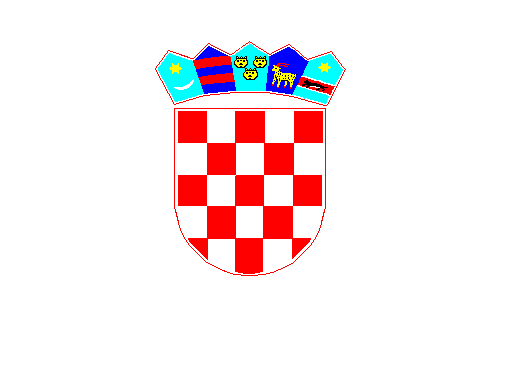           REPUBLIKA HRVATSKABRODSKO - POSAVSKA ŽUPANIJA                OPĆINA GARČIN              OPĆINSKO VIJEĆEKlasa: 021-01/17-01/01Ur.broj: 2178/06-17-01-1Z A P I S N I Ko radu konstituirajuće sjednice Općinskog vijeća općine Garčinodržane 12.lipnja 2017. g.Garčin, lipanj  2017. g.Z A P I S N I Ko radu konstituirajuće sjednice Općinskog vijeća općine Garčin održane12.lipnja 2017. g. u 17,00 sati u prostorijama općine Garčin	Sukladno članku 87. Zakona o lokalnim izborima, prvu konstituirajuću sjednicu Općinskog vijeća saziva čelnik središnjeg tijela državne uprave nadležnog za poslove lokalne i područne (regionalne) samouprave ili osoba koju on ovlasti.	Čelnik središnjeg tijela državne uprave ovlastio je, po ovlaštenju Vlade RH, predstojnika Ureda državne uprave u Brodsko-posavskoj županiji g. Marija Vučinića da sazove prvu konstituirajuću sjednicu Općinskog vijeća Garčin. 	Radom konstituirajuće sjednice OV općine Garčin rukovodi službenik Ureda državne uprave u Brodsko-posavskoj županiji, kojeg je ovlastio predstojnik Ureda, gosp. Dalibor Bošnjaković.	Dame i gospodo, uvaženi gosti!	Otvaram konstituirajuću sjednicu Općinskog vijeća općine Garčin koju sam sazvao sukladno članku 87. Zakona o lokalnim izborima	U svojstvu voditelja konstituirajuće sjednice do utvrđivanja prvog izabranog s kandidacijske liste koja je dobila najviše glasova i koji će predsjedavati sjednicom najsrdačnije pozdravljam:sve izabrane članove Općinskog vijećaOpćinskog načelnika Matu Grgićzamjenicu Općinskog načelnika Irenu Katalinićnovinare i radio izvjestiteljeostale nazočne na sjednici	Utvrđivanje kvoruma	Molim tajnicu da prozivanjem utvrdi nazočnost vijećnika.	Utvrđujem da je od ukupno 14 izabranih vijećnika Općinskog vijeća sjednici nazočno 14 vijećnika, dakle dovoljan broj za pravovaljani nastavak rada.	Zapisnik na sjednici vodi Ivana Klišanić, službenica u općini Garčin	Sada mi dopustite da Vas podsjetim da su Dnevnim redom utvrđene četiri točke i to:Izbor Mandatne komisijeIzvješće Mandatne komisije i verifikacija mandata članova Općinskog vijeća Općine GarčinUtvrđivanje člana Općinskog vijeća koji će preuzeti predsjedavanje sjednicom do izbora predsjednikaSvečana prisega članova Općinskog vijeća Izbor predsjednika i članova Komisije za izbor i imenovanja Izbor predsjednika i potpredsjednika Općinskog vijeća općine GarčinTočka 1. - Izbor predsjednika i članova Mandatne komisije	Sukladno članku 28. Poslovnika Općinskog vijeća Mandatna komisija bira se na prvoj sjednici na prijedlog najmanje 1/3 vijećnika, Mandatna komisija ima predsjednika i dva člana.	Koristeći svoja ovlaštenja voditelja prvog dijela konstituirajuće sjednice, dopustite, da predložim usuglašeni sustav Mandatne komisije:Suzana Šimić (HDZ) - za predsjednicuJosip Dubac (HDZ) - za članaMarko Barić (HSS) - za člana	Ima li drugih prijedloga?	Napominjem da ukoliko ima više prijedloga za sastav Mandatne komisije prijedlozi se daju na glasovanje po redoslijedu predlaganja.	Tko je za prijedlog koji sam kao voditelj dao za sastav Mandatne komisije ?	Tko je protiv, odnosno tko je suzdržan?	Konstatiram da je prijedlog koji sam dao na glasovanje jednoglasno usvojen.	Utvrđujem da smo jednoglasno izabrali Mandatnu komisiju u sastavu:1.	Suzana Šimić (HDZ) - za predsjednicu2.	Josip Dubac (HDZ) - za člana3.	Marko Barić (HSS) - za člana	Molim Mandatnu komisiju da od člana Općinskog izbornog povjerenstva preuzme izbornu dokumentaciju, te da se povuče, pregleda istu i o svemu podnese Izvješće Općinskom vijeću.	Kratka stanka do 10 minuta.	Točka 2. a) – Izvješće Mandatne komisije o provedenim izborima za članove Općinskog                                    vijeća i verifikacija mandata članova Općinskog vijeća	Molim predsjednicu Mandatne komisije da podnese Izvješće Općinskom vijeću o rezultatima provedenih izbora dana 21. svibnja 2017. godine, o imenima izabranih članova Općinskog vijeća.	IZVJEŠĆE PREDSJEDNICE MANDATNE KOMISIJE gđe Suzane Šimić	Na izborima 21. svibnja 2017. godine za članove Općinskog vijeća općine Garčin sudjelovale su 4 političke stranke i to:1. Hrvatska demokratska zajednica (HDZ)2. Hrvatska seljačka stranka (HSS)3. Socijaldemokratska partija Hrvatske (SDP)4. Hrvatska stranka umirovljenika (HSU)	Mandatna komisija obavila je uvid u izborni materijal i rezultate izbora te utvrđuje:	- za članove Općinskog vijeća izabrani su:1. MATO JERKOVIĆ – HDZ2. BLAŽENKA TRABALKO – HDZ3. ŽELJKO ŠIMIĆ – HDZ4. SLAVKO JURINJAK – HDZ5. IVICA LACKOVIĆ – HDZ6. IVAN HRADOVI – HDZ7. SUZANA ŠIMIĆ – HDZ8. JOSIP DUBAC – HDZ9. DANIJELA ERIĆ – HDZ10. ADELA ŠVAGANOVIĆ – HDZ11. MARKO BARIĆ – HSS12. VLADO JAGNJIĆ – SDP13. ALEN ŠTEFANČIĆ – HSU	Na temelju članka 107. st. 1. u svezi članka 103. st. 1. i 2. Zakona i članka 20. Ustavnog uakona o pravima nacionalnih manjina („NN”, broj 155/02, 47/10 i 80/10) utvrđeno je da na provedenim izborima u općinskom vijeću nije osigurana odgovarajuća zastupljenost pripadnika srpske nacionalne manjine te se broj članova općinskog vijeća povećava za jedno mjesto.	Pripadnik srpske nacionalne manjine bira se s kandidacijskih lista i to po redu prema razmjernom uspjehu svake liste na izborima. Na temelju članka 107. st. 3., 4. i 5. Zakona, pravo na dodatnog člana u općinskom vijeću ostvaruje lista Hrvatske demokratske zajednice i Stranke umirovljenika. Uvidom u kandidacijske liste utvrđeno je da se na listi Hrvatske demokratske zajednice i Stranke umirovljenika nalazi pripadnik srpske nacionalne manjine gosp. ZDRAVKO DRAŽIĆ, koji će iz spomenutih razloga započeti obnašati dužnost vijećnika.	Slijedom utvrđenja iz prethodnih stavaka Mandatna komisija predlaže da se potvrde i mandati izabranim vijećnicima te zamjenicima vijećnika koji će iz spomenutih razloga započeti obnašati dužnosti vijećnika.	Predsjedavajući: „Zahvaljujem predsjednici Mandatne komisije.“	Predlažem da primimo k znanju Izvješće Mandatne komisije, odnosno prijedlog Mandatne komisije da se verificiraju mandati izabranim članovima Općinskog vijeća.	Utvrđujem da  Općinsko vijeće zaključkom prima na znanje Izvješće Mandatne komisije i verificira mandate izabranih članova Općinskog vijeća.3	Točka 2. b) – Utvrđivanje člana predstavničkog tijela koji će preuzeti predsjedavanje                                    sjednicom	Sukladno odredbi članka 87. stavak 4. Zakona o lokalnim izborima konstituirajućoj sjednici do izbora predsjednika predsjedava prvi izabrani član s kandidacijske liste koja je dobila najviše glasova. Ukoliko je više lista dobilo isti najveći broj glasova konstituirajućoj sjednici predsjedavat će prvi izabrani kandidat s liste koja je imala manji redni broj na glasačkom listiću. U slučaju da je osoba koja bi trebala predsjedavati sjednicom izabrana na nespojivu dužnost, sjednicom će do izbora predsjednika predsjedavati sljedeći izabrani član s predmetne kandidacijske liste.	Predlažem da sjednicu nastavi voditi Mato Jerković.	G. Mato Jerković se zahvaljuje na počasnoj dužnosti i preuzima vođenje sjednice.	Točka 2. c) – Svečana prisega članova Općinskog vijeća	Obzirom da smo verificirali mandate izabranih članova Vijeća, pozivam Vas da obavimo i ovaj čin – davanje Svečane prisege	Pozivam članove Vijeća da ustanu i daju svečanu prisegu.	Predsjedavajući g. Mato Jerković čita tekst prisege.	«Prisežem da ću prava i obveze člana Općinskog vijeća općine Garčin obavljati svjesno i odgovorno radi gospodarskog i socijalnog probitka općine Garčin i Republike Hrvatske, i da ću se u obavljanju dužnosti člana Općinskog vijeća pridržavati Ustava, zakona i Statuta općine Garčin i da ću štititi ustavni poredak Republike Hrvatske.»	Članovi Vijeća izgovaraju PRISEŽEM	Predsjedatelja čestita novoizabranim članovima vijeća	Svaki vijećnik potpisuje tekst Svečane prisege i predaje ga predsjedniku nakon završetka sjednice.Točka 3. - Izbor predsjednika i članova Odbora za izbor i imenovanja	Sukladno članku 45. Poslovnika Općinskog vijeća na prvoj konstituirajućoj sjednici bira se Odbor za izbor i imenovanja koji broji pet članova.	Predsjednik i članovi Odbora biraju se javnim glasovanjem na prijedlog privremenog predsjednika ili najmanje 1/3 vijećnika, s tim da je njihov sastav približno razmjeran stranačkom sastavu Vijeća.	Kao privremeni predsjedatelj predlažem slijedeći usuglašeni sustav Odbora za izbor i imenovanja:Danijela Erić (HDZ) - za predsjednicuAdela Švaganović (HDZ) - za članicuAlen Štefančić (HSU) - za članaVlado Jagnjić (SDP) - za članaZdravko Dražić (HDZ) - za člana	Predsjedavajući daje na glasovanje prijedlogTko je za? 14 , tko je protiv? 0, tko je suzdržan? 0	Konstatiram da je ovaj prijedlog jednoglasno prihvaćen.	Konstatiram da su u odbor za izbor i imenovanja izabrani:1.	Danijela Erić (HDZ) - za predsjednicu2.	Adela Švaganović (HDZ) - za članicu3.	Alen Štefančić (HSU) - za člana4.	Vlado Jagnjić (SDP) - za člana5.	Zdravko Dražić (HDZ) - za člana	Dajem stanku od 10 minuta radi zasjedanja Odbora za izbor i imenovanja koji će dati prijedloge za nositelja dužnosti predsjednika i jednog/dva potpredsjednika.Točka 4. - Izbor predsjednika i potpredsjednika Općinskog vijeća	Člankom 33. Statuta općine Garčin određeno je da Općinsko vijeće ima predsjednika i dva potpredsjednika koji se biraju iz reda Vijeća.	Sukladno članku 43. Statuta općine predsjednik i potpredsjednici Općinskog vijeća biraju se na konstituirajućoj sjednici na prijedlog Odbora za izbor i imenovanja ili najmanje 1/3 vijećnika.	Molim predsjednika Odbora za izbor i imenovanja da podnese prijedlog za predsjednika i dva potpredsjednika Općinskog vijeća.	Predsjednica odbora gđa Danijela Erić je pročitala prijedlog	Ima li drugih prijedloga za predsjednika i dva potpredsjednika Općinskog vijeća?	Drugih prijedloga nije bilo	Dajem na glasovanje prijedlog Odbora za izbor i imenovanja:a) za predsjednika Općinskog vijeća Mato Jerković	- Tko je za? 14 , tko je protiv? 0 , suzdržani? 0	Konstatiram da je jednoglasno izabran, za predsjednika Općinskog vijeća gosp. Mato Jerković.b) za potpredsjednike Općinskog vijeća - Blaženka Trabalko i Željko Šimić	- Tko je za? 14 , tko je protiv? 0, suzdržani? 0	Konstatiram da su za potpredsjednike Općinskog vijeća jednoglasno izabrani gđa Blaženka Trabalko i gosp. Željko Šimić.	Pozivam predsjednika Općinskog vijeća na daljnje vođenje sjednice.	Predsjednik Općinskog vijeća zahvaljuje na izboru, utvrđuje da je ovim činom konstituirano Općinsko vijeće općine Garčin.	(izvođenje himne RH)	Molim da minutom šutnje odamo počast svim poginulim hrvatskim braniteljima i civilnim žrtvama rata koji su svoje živote položili za slobodu hrvatske države.	(minuta šutnje)	Neka im je vječna slava i hvala.	Predsjednik se još jednom zahvaljuje svima.Zapisnik vodila:							Predsjednik Općinskog vijećaIvana Klišanić							             	Mato Jerković